ΑΠΟΚΑΤΑΣΤΑΣΗ ΙΕΡΟΥ ΝΑΟΥ ΑΓΙΟΥ ΝΙΚΟΛΑΟΥ Ή ΜΕΤΑΜΟΡΦΩΣΗΣ ΤΟΥ ΣΩΤΗΡΟΣ ΛΟΥΤΡΟΥ ΜΕΝΙΔΙΟΥ, ΠΕΡΙΦΕΡΕΙΑΣ ΑΤΤΙΚΗΣΤο έργο εντάχθηκε στο Επιχειρησιακό Πρόγραμμα «Αττική 2014-2020» με προϋπολογισμό 1.150.000 €, χρηματοδότηση από το Ευρωπαϊκό Ταμείο Περιφερειακής Ανάπτυξης και δικαιούχους τη Διεύθυνση Αναστήλωσης Βυζαντινών και Μεταβυζαντινών Μνημείων και τη Διεύθυνση Συντήρησης Αρχαίων και Νεώτερων Μνημείων του ΥΠΠΟΑ.Ο Ι. Ν. του Αγ. Νικολάου βρίσκεται βορείως των Αχαρνών, σε πλάτωμα υψώματος πάνω από τον Κηφισό ποταμό, στη θέση Μενιδιάτικα. Τιμούνται ο Αγ. Νικόλαος και η Μεταμόρφωση του Σωτήρος. Χρονολογείται στον 16ο αιώνα, ανήκει στον τύπο του σύνθετου σταυροειδή εγγεγραμμένου, τετρακιόνιου με οκτάπλευρο τρούλο και τριμερές ιερό. Οι εξωτερικές τοιχοποιίες είναι επιχρισμένες με νεωτερικό τσιμεντοκονίαμα, ενώ το εσωτερικό είναι κατάγραφο με τοιχογραφίες που ανάγονται στο τέλος του 17ου αιώνα και σε ορισμένα σημεία διακρίνονται και παλαιότερα στρώματα. Το έδαφος θεμελίωσης είναι χαλαρό και ορισμένα προβλήματα του μνημείου οφείλονται σε αυτό. Ο σεισμός του 1999 προκάλεσε σοβαρές βλάβες στις τοιχοποιίες και τους θόλους του μνημείου. Το προτεινόμενο έργο περιλαμβάνει εργασίες στερέωσης του εδάφους, αποκατάστασης του μνημείου, ανασκαφικές έρευνες και εργασίες συντήρησης των τοιχογραφιών του. Με τη λήξη του έργου θα αποδοθεί ένα σημαντικό μνημείο στους κατοίκους της περιοχής των Αχαρνών και ειδικότερα στους κατοίκους της περιοχής του Μενιδίου, καθώς και στους επισκέπτες, απολύτως λειτουργικό και ασφαλές. Η ΕΦΑ Ανατολικής Αττικής, αρμόδια Υπηρεσία του ΥΠ.ΠΟ.Α. για την προστασία του μνημείου, θα προβεί σε όλες τις απαραίτητες ενέργειες για τη διασφάλιση της συντήρησης και της λειτουργίας του μνημείου, καθώς ο ναός θα λειτουργήσει ως επισκέψιμο μνημείο.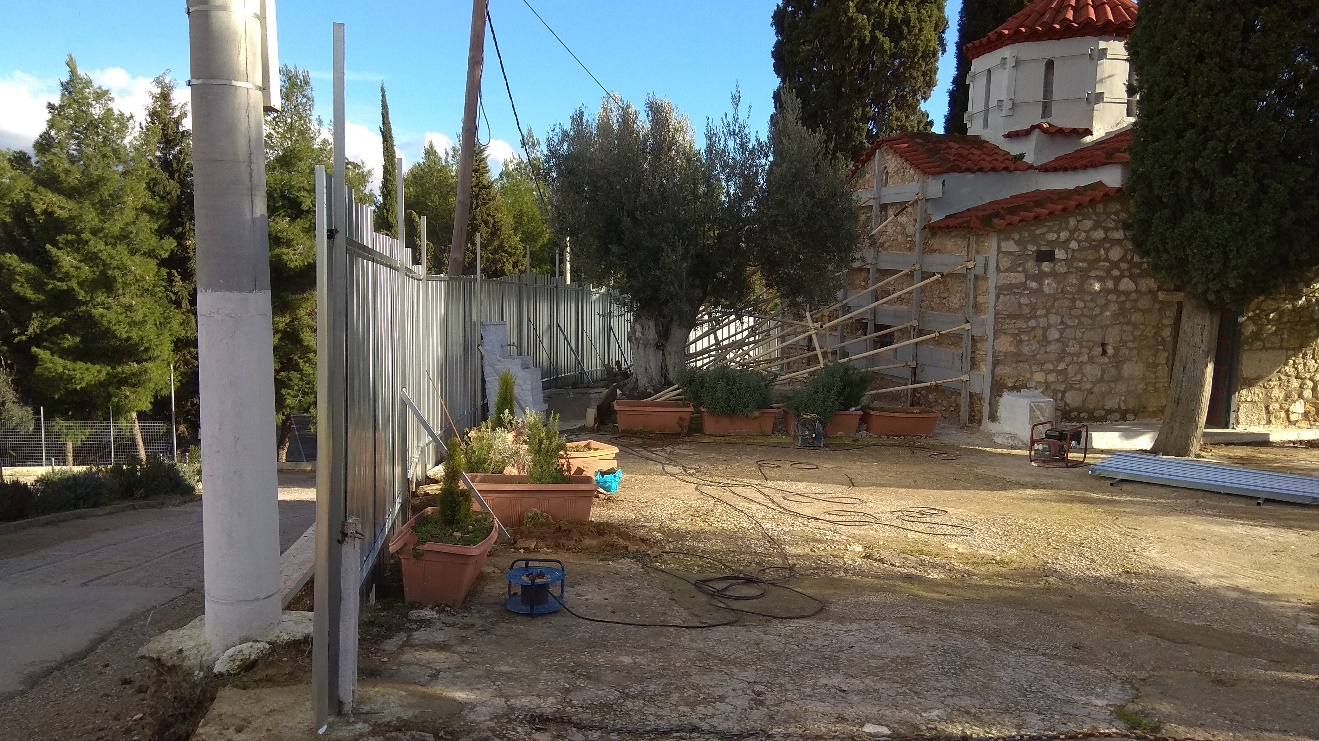 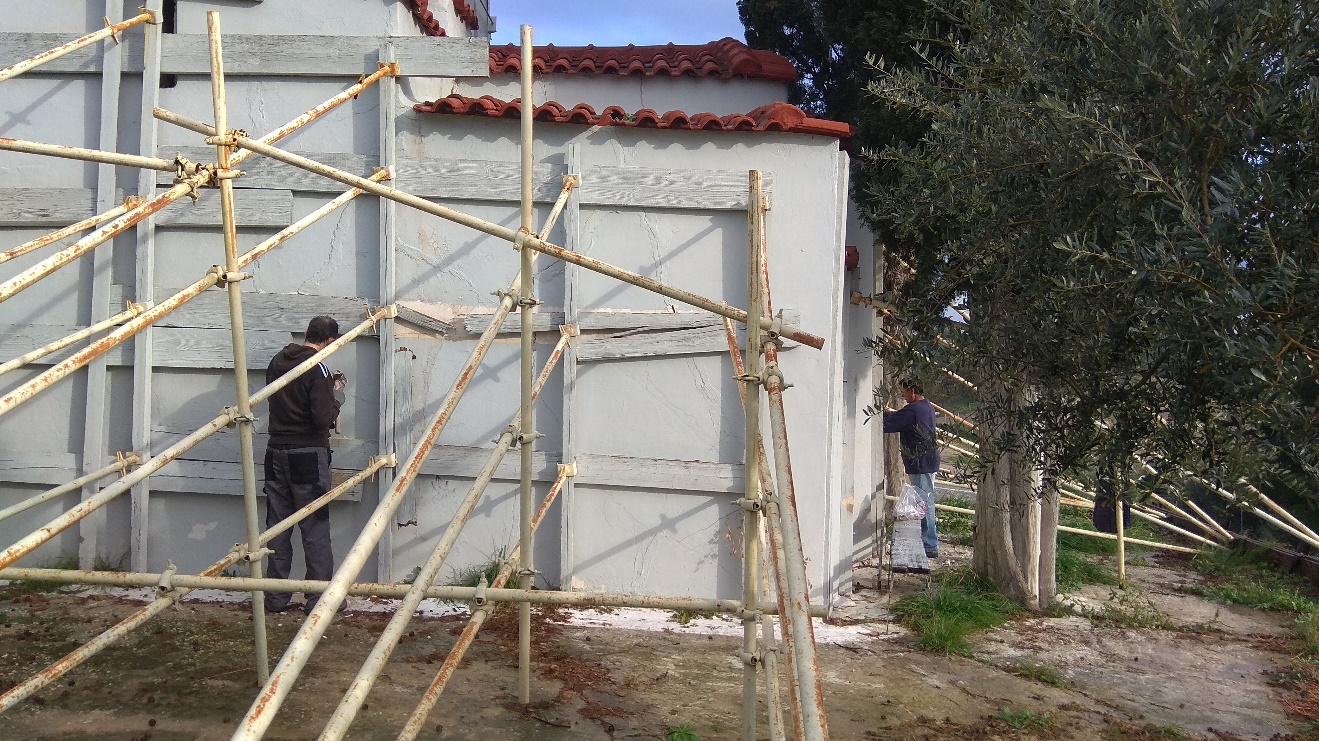 